TITLE: Basket WeavingLearning Goal(s):The student will learn about African Culture and Basket WeavingThe student will learn to identify and create woven baskets in the style of traditional African basketsThe student will learn to identify traditional patterns and methods used in African basketsFlorida Standards/Benchmarks:Vocabulary:BaseRimStakes/SpokesRibsOver/UnderCoilingPatternWeavingResources/Links:History of African BasketsHistory of Basket Weaving -generalBasket Weaving Resources, Techniques, and More!What is a Basket?Video: Woven Bowls from Paper PlatesVideo: Dick Blick Saucer BasketsVideo: How to Make a Yarn BowlVideo: Creating a Coil BasketMedia/Materials:Paper Plates & YarnCoiling Cord/Braiding Cord, Yarn, Large NeedlesReed or Came, Yarn, Recycled MaterialsLocal plants, grasses, found materialsDirections:Introduce students to African Basket Weaving.Look at and/or create a handout with information and visual examples.Look at a variety of websites with directions for basket weavingChoose materials and method you will use for your basket weaving project—different styles and materials were used in different parts of Africa. For example: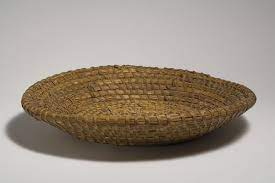 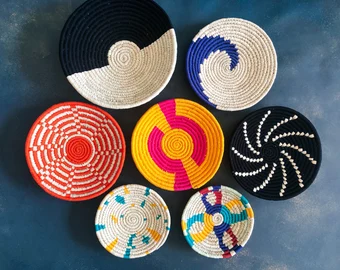  GRADING RUBRIC: Reteach/Enrich:Work with a partner/peer tutorBreak down into smaller stepsReduce the elements in the assignmentMake a smaller versionMake a second projectAdd additional details to originalHelp another student/peer tutorVA.68.H.1.3:Analyze and describe the significance of artwork from a selected group or culture to explain its importance to the population. VA.68.S.1.4:Use accurate art vocabulary to explain the creative and art-making processes. VA.68.S.1.5:Explore various subject matter, themes, and historical or cultural events to develop an image that communicates artistic intent. 0 (0 points)1  (5 points)2  (10 points)3  (15 points)4 (20 points)SCALENo basket was madeIncomplete basket, not successfully wovenPartial basket, some weaving elements evidentWell-woven basket completedAdditional elements beyond those requiredNo craftsmanship, basket falls apartParts of the basket stay togetherMost of the basket well woven, some edges roughBasket is tightly woven and stays togetherAdditional elements beyond those requiredNo patternThe beginnings of a patternPattern shows in part of basketThere is at least one pattern evident in finished basketDetailed and creative use of patternsNo form, basket falls flatBasket lip rises a littleBasket form is evident, if unevenBasket form is evident and evenUnique and creative basket formNo name, title, class, no craftsmanshipMissing title, name, and class, poor craftsmanshipMissing title, name, or class, craftsmanship could be improvedTitle, student name, and class on back, good craftsmanshipUnique title, name, class, outstanding craftsmanshipTotal ScoreTotal ScoreTotal ScoreTotal ScoreTotal Score